The Royal OakNibblesSpiced Hummus & Toasted Sourdough £3.75Butternut Squash Arancini, Garlic Aioli £3.75To StartSoup of the Day & Homemade Breads £5.95Terrine of Ham Hock with Piccalilli, Toasted Sourdough £7.95Beetroot and Vodka Cured Salmon, Oyster Beignet, Horseradish Cream £8.50A Warm Salad of Butternut Squash, Goats Cheese Cream, Orange, Roasted Walnuts £6.95To Follow28 Day Aged Rump Steak, Triple Cooked Chips, Rocket and Parmesan Salad & Rosemary Jus £24.95Slow Roast Pork Belly with roasted beetroot, Bubble and squeak, Apple & Vanilla Puree £17.95Poached & Roasted Supreme of Chicken, Parsley Root, Pea Puree, Smoked Bacon, Sauce Royale £18.95Braised Shoulder of Lamb with Rosemary, White Beans A La Crème, Chantenay Carrots, Griotte Onions £21.95Roast Fillet of Curried Cod with Parsnip, Trompette Mushroom, Little Gems, Sauternes’ Sauce £19.95Orzo Pasta with Cauliflower and Pecorino Cheese £14.95The Royal Oak Beef Burger, Montgomery Cheddar, Tomato Chutney, Gem Lettuce & Skinny Chips £13.95Spiced Bean Cassoulet, Tomato, Cumin & Black Wild Rice £13.95Rare Roast Beef Sandwich, Tomato, Salad & Skinny Fries £7.95Sides Mixed Salad £3.25Skin-On Fries £3.25 Seasonal Vegetables £3.25The Royal OakPuddings Sable of Pears, Kirsch Sabayon £6.95Bakewell Tart, Vanilla Ice Cream & Pistachio £6.95Warm Chocolate and Orange Croissant Bread and Butter Pudding, Vanilla Ice Cream £6.95Selection of Cheeses, Quince Jelly, Apple, Celery & Biscuits £ 9.25Ferreira Ruby PortVery Ripe Fruit, Full Bodied and Woody with a Long Finish.70 Ml - £6.00Burrow Hill Iced CiderMade By Freezing The Apple Juice And Removing The Ice. The Remaining Naturally Concentrated Juice Is Then Fermented Into Ice Cider.35ml – £3.50Dom de L’Ancienne Cure, Monbazillac125ml - £4.50Chateau Filhot, Sauternes, 2005125ml - £7.50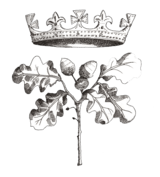 If You Have Any Dietary Requirements Or Major Allergens Please Speak To A Member Of Our Team.Sesame Seeds & Nuts Are Used In Our Kitchen